___________________________________________________________________________________РАСПОРЯЖЕНИЕОт «11» января 2020 г.								№7В соответствии с Бюджетным кодексом Российской Федерации, Федеральными законами «Об общих принципах организации местного самоуправления в Российской Федерации» и «О бюджетной классификации Российской Федерации» РАСПОРЯЖАЮСЬ:1. Утвердить основные характеристики исполнения бюджета муниципального образования «Теньгинское сельское поселение» (далее – местный бюджет) за декабрь 2020 год:1) Утвержденные бюджетные назначения по объему доходов местного бюджета в сумме 7 819 331,00 рублей; 2) Общий объем расходов местного бюджета в сумме 7 933 173,07 рублей; 2. Утвердить отчет об исполнении бюджета за декабрь 2020 года, согласно приложению 1 к настоящему распоряжению.3. Контроль за данным распоряжением оставляю за собой.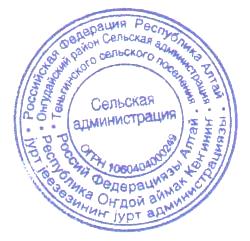 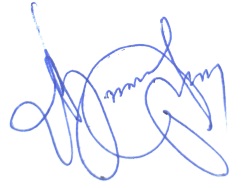 Глава Теньгинского сельского поселения				Айбыков В.Я.Российская ФедерацияРеспублика АлтайТеньгинскоесельское поселениеСельская администрация649432, РФ, РА, Онгудайский район, с. Теньга, ул. Центральная, 488-388-45-23-3-18, 23-3-33Tenga.sa@ya.ruРоссия ФедерациязыАлтай РеспубликаКениJурт  jеезезиJурт администрация649432, РФ, РА, Онгудайский район, с. Теньга, ул. Центральная, 488-388-45-23-3-18, 23-3-33Tenga.sa@ya.ruОб утверждении отчета об исполнении бюджета МО «Теньгинское сельское поселение» за декабрь 2020 г.